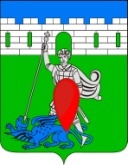 администрация пригородного сельского поселения крымского района ПОСТАНОВЛЕНИЕот  27.10.2017                                                                                                                         № 142 хутор НовоукраинскийО внесении изменений в постановление администрации Пригородного сельского поселения Крымского района от 4 марта 2016 года № 47«Об утверждении реестра муниципальных услуг администрации Пригородного сельского поселения Крымский район» В целях обеспечения информационной открытости деятельности администрации Пригородного сельского  поселения Крымский район, повышения качества и доступности предоставления муниципальных услуг (исполнения муниципальных функций), в соответствии с Федеральным законом от 27 июля 2010 года № 210-ФЗ  «Об организации предоставления государственных и муниципальных услуг»,   п о с т а н о в л я ю:1. Внести в постановление администрации Пригородного сельского поселения  Крымского района от 4 марта 2016 года № 47 «Об утверждении реестра муниципальных услуг администрации Пригородного сельского поселения Крымский район»  следующие изменения:1.1. Приложение «Реестр муниципальных услуг администрации Пригородного сельского поселения Крымского района» изложить в редакции согласно приложению к настоящему постановлению.2. Считать утратившим силу постановление администрации Пригородного сельского поселения Крымского района от 4 июля 2016 года № 151 «О внесении изменений в постановление администрации Пригородного сельского поселения Крымского района от 4 марта 2016 года № 47 «Об утверждении реестра муниципальных услуг администрации Пригородного сельского поселения Крымский район».3.  Контроль за выполнением настоящего постановлением  возложить на заместителя главы Пригородного сельского поселения  Крымского  района. 4.  Постановление вступает в силу со дня его подписания.     Глава Пригородного сельского поселения  Крымского  района                                                           В.В. Лазарев              Приложение к постановлению администрации Пригородного сельского поселенияКрымского  района от 27.10.2017  № 142Реестр муниципальных услуг (функций)  администрации Пригородного сельского поселения  Крымского района Глава Пригородного сельского поселения  Крымского  района                                                           В.В. Лазарев              № п/пНаименование муниципальной услуги (функции)Наименование муниципальной услуги (функции)Наименование муниципальной услуги (функции)Ответственные за предоставление (исполнение) услуги (функции)Ответственные за предоставление (исполнение) услуги (функции)Раздел 1. Муниципальные услугиРаздел 1. Муниципальные услугиРаздел 1. Муниципальные услугиРаздел 1. Муниципальные услугиРаздел 1. Муниципальные услугиРаздел 1. Муниципальные услугиЗемельные и имущественные отношенияЗемельные и имущественные отношенияЗемельные и имущественные отношенияЗемельные и имущественные отношенияЗемельные и имущественные отношенияЗемельные и имущественные отношения1Предоставление выписки из реестра  муниципального имуществаПредоставление выписки из реестра  муниципального имуществаАдминистрация Пригородного сельского поселенияАдминистрация Пригородного сельского поселенияАдминистрация Пригородного сельского поселенияАвтотранспорт и дорогиАвтотранспорт и дорогиАвтотранспорт и дорогиАвтотранспорт и дорогиАвтотранспорт и дорогиАвтотранспорт и дороги2Выдача специального разрешения на движение по автомобильным дорогам местного значения  тяжеловесного  и (или) крупногабаритного транспортного средстваВыдача специального разрешения на движение по автомобильным дорогам местного значения  тяжеловесного  и (или) крупногабаритного транспортного средстваВыдача специального разрешения на движение по автомобильным дорогам местного значения  тяжеловесного  и (или) крупногабаритного транспортного средстваАдминистрация Пригородного сельского поселенияАдминистрация Пригородного сельского поселенияРегулирование предпринимательской деятельностьюРегулирование предпринимательской деятельностьюРегулирование предпринимательской деятельностьюРегулирование предпринимательской деятельностьюРегулирование предпринимательской деятельностьюРегулирование предпринимательской деятельностью3Выдача разрешения на право организации  розничного  рынкаВыдача разрешения на право организации  розничного  рынкаВыдача разрешения на право организации  розничного  рынкаАдминистрация Пригородного сельского поселенияАдминистрация Пригородного сельского поселенияСоциальное обслуживаниеСоциальное обслуживаниеСоциальное обслуживаниеСоциальное обслуживаниеСоциальное обслуживаниеСоциальное обслуживание4Выдача разрешений на вступление в брак лицам, достигшим возраста шестнадцати летВыдача разрешений на вступление в брак лицам, достигшим возраста шестнадцати летВыдача разрешений на вступление в брак лицам, достигшим возраста шестнадцати летАрхивный фонд и предоставление справочной информацииАрхивный фонд и предоставление справочной информацииАрхивный фонд и предоставление справочной информацииАрхивный фонд и предоставление справочной информацииАрхивный фонд и предоставление справочной информацииАрхивный фонд и предоставление справочной информации5Предоставление архивных справок, архивных выписок и архивных копийПредоставление архивных справок, архивных выписок и архивных копийАдминистрация Пригородного сельского поселенияАдминистрация Пригородного сельского поселенияАдминистрация Пригородного сельского поселения6Предоставление копий правовых актов администрации муниципального образованияПредоставление копий правовых актов администрации муниципального образованияАдминистрация Пригородного сельского поселенияАдминистрация Пригородного сельского поселенияАдминистрация Пригородного сельского поселения7Выдача копии финансово-лицевого счета, выписки из домовой (похозяйственной) книги, справок и иных документов в сфере жилищно-коммунального хозяйства, предоставление которых относится к полномочиям органов местного самоуправления.Выдача копии финансово-лицевого счета, выписки из домовой (похозяйственной) книги, справок и иных документов в сфере жилищно-коммунального хозяйства, предоставление которых относится к полномочиям органов местного самоуправления.Администрация Пригородного сельского поселенияАдминистрация Пригородного сельского поселенияАдминистрация Пригородного сельского поселенияЖилищно-коммунальное хозяйствоЖилищно-коммунальное хозяйствоЖилищно-коммунальное хозяйствоЖилищно-коммунальное хозяйствоЖилищно-коммунальное хозяйствоЖилищно-коммунальное хозяйство8Выдача порубочного билета на территории муниципального образованияВыдача порубочного билета на территории муниципального образованияВыдача порубочного билета на территории муниципального образованияАдминистрация Пригородного сельского поселенияАдминистрация Пригородного сельского поселения9Выдача разрешения на проведение земляных работВыдача разрешения на проведение земляных работВыдача разрешения на проведение земляных работАдминистрация Пригородного сельского поселенияАдминистрация Пригородного сельского поселенияПрочееПрочееПрочееПрочееПрочееПрочее10Присвоение, изменение и аннулирование адресовПрисвоение, изменение и аннулирование адресовПрисвоение, изменение и аннулирование адресовАдминистрация Пригородного сельского поселенияАдминистрация Пригородного сельского поселенияРаздел 2. Функции в сфере муниципального контроляРаздел 2. Функции в сфере муниципального контроляРаздел 2. Функции в сфере муниципального контроляРаздел 2. Функции в сфере муниципального контроляРаздел 2. Функции в сфере муниципального контроляРаздел 2. Функции в сфере муниципального контроля11Осуществление муниципального контроля в области торговой деятельностиОсуществление муниципального контроля в области торговой деятельностиОсуществление муниципального контроля в области торговой деятельностиАдминистрация Пригородного сельского поселения22Осуществление муниципального контроля за сохранностью автомобильных дорог местного значения в границах населенных пунктов поселения (городского округа)Осуществление муниципального контроля за сохранностью автомобильных дорог местного значения в границах населенных пунктов поселения (городского округа)Осуществление муниципального контроля за сохранностью автомобильных дорог местного значения в границах населенных пунктов поселения (городского округа)Администрация Пригородного сельского поселения33Осуществления внутреннего муниципального финансового контроля в сфере бюджетных правоотношенийОсуществления внутреннего муниципального финансового контроля в сфере бюджетных правоотношенийОсуществления внутреннего муниципального финансового контроля в сфере бюджетных правоотношенийАдминистрация Пригородного сельского поселения44Осуществление муниципального контроля за соблюдением правил благоустройства территорий муниципального образованияОсуществление муниципального контроля за соблюдением правил благоустройства территорий муниципального образованияОсуществление муниципального контроля за соблюдением правил благоустройства территорий муниципального образованияАдминистрация Пригородного сельского поселения